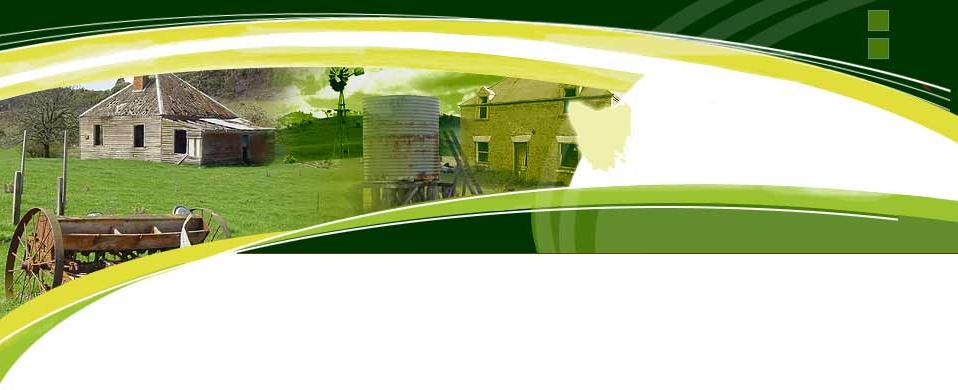 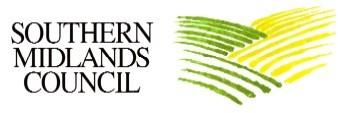 COMMUNITY SMALL GRANTSAPPLICATION FORMRound Two - 2023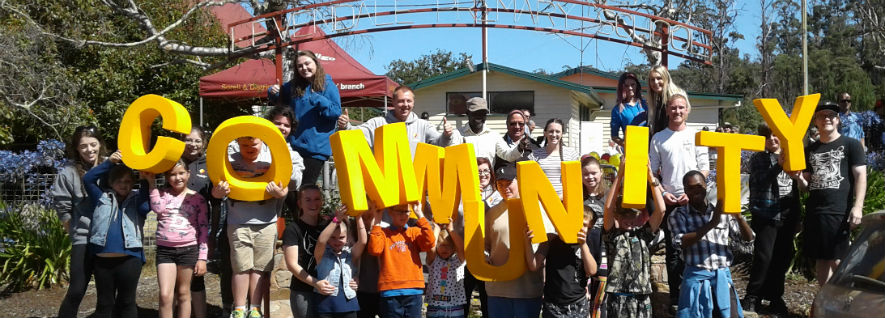 This application form is to be completed by eligible groups wishing to obtain funds from the Southern Midlands Council Community Small Grants program for 2023.  Applications will be open for acceptance from 8.30 a.m. Wednesday 2 October 2023 to 4.00 p.m. Monday 13 November 2023 inclusive.  Unfortunately, late, or incomplete applications will not be able to be accepted.* If your organisation is not incorporated you will need to appoint an incorporated group to handle any funds.  This incorporated group or body is known as an “auspicing organisation” and is required to submit a letter on their letterhead indicating support for the project and willingness to auspice any funds received.  Whilst the auspicing body is a legal entity the auspiced organisation must be able to demonstrate its financial viability to deliver the project, to enable the assessment panel to understand the ability of the Grantee to deliver the grant outcomes in weighing up the appropriate use of public funds.  Please attach supporting evidence of the financial viability of the applicant (not the auspicing body) to deliver the project outcomesCouncil may not be able to fund the full amount requested .Please advise the minimum amount that would still allow the project to continue $                                         .Applicants are reminded that:ALL QUESTIONS MUST BE COMPLETED.  Incomplete applications will be returned and not considered for assistance until complete.ALL items and attachments listed in the checklist must be provided at the time of application.Applications MUST be completed on the form provided and not altered in any way.If you anticipate having difficulty with any of these requirements please contact Council’s Deputy General Manager, Andrew Benson on 6254 5050 or via email abenson@southernmidlands.tas.gov.au prior to submitting your application.Please attach a 1 page summary of your group/organisation mission, goals and aims?(This should be on your organisations official letterhead – where possible)Summary attached 	*Please attach written quotations with your application – internet quotations are acceptable.If your organisation was a recipient of a grant in the 2022 SMC Community Small Grants Program was this acquitted in accordance with the grant requirements? Please Note If your organisation was a recipient of a Grant in the 2022 SMC Community Small Grants Program and this has not been acquitted in accordance with the Grant requirements, it makes an application for this 2023 Grant round invalid.I affirm that the details in this application and attachments are true and correct to the best of my knowledge and that the application form has been submitted with the full knowledge and agreement of the applicant organisation.  I acknowledge that I have read and understood the SMC Community Small Grant Program Round Two - 2023 Guidelines on behalf of the applicant organisation and that any funds provided by the Southern Midlands Council will be expended in the following manner:In accordance with the Community Small Grants Program Guidelines Round Two - 2023To the benefit of the Southern Midlands CommunityAs outlined in this applicationI understand that Council, its servants, agents and employees shall not be responsible at any time for any liability incurred or entered into by the applicant as a result of or arising out of the Applicant’s responsibilities under this agreement.The Applicant shall release and indemnify the Council, it’s servants, agents and employees against any claim, demand, liability, cost, expenses, actions arising out of or in any way connected with the activities of the Applicant, or the Applicants agent in consequence of this agreement except where the claim, demand, liability, cost or action are caused by the Council or it’s servants or agents.Signed by:NOTE:The Project Manager must be contactable for 7 days after the closing date for clarification of the project if required.APPLICATIONS WILL NOT BE ACCEPTED UNTIL ALL RELEVANT INFORMATION HAS BEEN RECEIVEDPlease tick boxes to ensure that you have included all required information.General 	All questions have been completed and the application form signed 	Feedback Sheet has been completed and attached 	You have retained a copy of your application for your recordsAttachments 	1 page summary of your organisations mission, goals and aims 	Last year’s financial statements & latest Bank account statement 	Evidence of public liability cover held (Certificate of Currency) 	Project Quotes 	Other governing body / external grant contributions (if applicable) 	Supporting documentation of your (Grantees) financial viability if you are using an Auspicing body 	Any letters of support you wish to includeAPPLICATIONS CLOSE:4.00 p.m. on Monday, 13 November 2023Applications can be sent to:Tim Kirkwood - General ManagerSouthern Midlands CouncilPO Box 21, OATLANDS  TAS  7120or E-mailed tomail@southernmidlands.tas.gov.auEnquiries to: Andrew BensonDeputy General ManagerSouthern Midlands CouncilTel:	036254 5050Mob: 	0429 852 730Email:	abenson@southernmidlands.tas.gov.auWebsite:	www.southernmidlands.tas.gov.au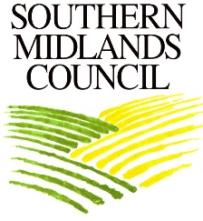 FEEDBACK SHEETCOMMUNITY SMALL GRANTS Round Two 2023Please assist us to improve the Southern Midlands Council Community Small Grants Program by completing this feedback sheet and returning it with your application.How did you hear about the Community Small Grants Program?  Word of Mouth	  Mailing List	  SMC Website  SMC Newsletter	  Word of Mouth	  Ad in Mercury  Facebook	  OtherWas the advertising adequate for your group/organisation?	 Yes     NoIf NO, how do you suggest the promotion could be improved?Was there sufficient time to prepare your application before the closing date?	 Yes     NoIf NO, what was the barrier preventing a timely application being submitted?Is the closing date for applications appropriate for your organisation’s needs?	 Yes     NoIf NO, what is your preferred closing date and why?Are the forms clear and easy to use?	 Yes     NoIf NO, please give details on how they can be improved?Are the grant allocation and eligibility criteria clear and easy to understand?	 Yes     NoIf NO, please give details?Do you have any other comments about the SMC Community Small Grants Program?~Thank you for taking the time to complete this feedback sheet~SECTION 1 – GENERAL INFORMATIONSECTION 1 – GENERAL INFORMATIONOrganisation undertaking the projectOrganisation undertaking the projectName:Address:Postal Address:Email:*Details for correspondence of auspice* organisation managing the project (if applicable)*Details for correspondence of auspice* organisation managing the project (if applicable)Name of Auspicing Organisation:Postal Address:Phone:Email:Name of Authorised Person:Signature:Supporting evidence:Project Contact PersonProject Contact PersonName / Position:Email:Mobile:Secondary Contact PersonSecondary Contact PersonName / Position:Email:Mobile:Club / Organisation Details (if under the auspice of another body please put their details here)Club / Organisation Details (if under the auspice of another body please put their details here)Incorporation No:Are you registered for GST? Yes 	 No(if registered for GST, the grant amount will be GST inclusive)Do you have an ABN? Yes 	ABN No:  No(if you do not have an ABN, complete a ‘Statement of Supplier Form’ which can be found on the SMC website)Do you have Public Liability Insurance? Yes	 (if yes, attach a copy of your Certificate of Currency) NoGRANT AMOUNT REQUESTED $ 	(GST inclusive)SECTION 2 – PROJECT DETAILSProject Type: Community	 Building 	 Minor Capital Works Safety/Access	 EquipmentProject Title:Project Location/Address:(Facility/Reserve/Venue)Project Date:(if ongoing please indicate commencement date)What is the purpose of this project? briefly tell us what you hope to achieve from your project and why you think this is the way to achieve itWill your project require co-ordination with other groups in the community?  If yes, who are they and how will they be involved?What community support do you have for your project? Please attach any letters of support if applicable.SECTION 3 – PROJECT TIMELINES / COSTSApproximate Start DateCompletion DatePROJECT COSTSPROJECT COSTSPROJECT COSTSPROJECT COSTSItem/QuoteDescription/QuantitySuggested Supplier/ProviderTotal Cost$$$$$TOTAL PROJECT COSTS(** Must equal / exceed grant sought )TOTAL PROJECT COSTS(** Must equal / exceed grant sought )TOTAL PROJECT COSTS(** Must equal / exceed grant sought )$PROJECT INCOMEPROJECT INCOMEFunding SourceConfirmed or Anticipated monies that you will put into the ProjectTotalDirect Club / Group Contribution  (enclose Bank Statement)$Sponsorship / Fundraising$Member contributions or cover / admission charges$Other governing body / external grant contributions (please specify & attach evidence)$In-kind Contributions (eg Volunteer labour – allow  $25 per hour )$Other Income$$$GRANT REQUESTED (max. $3000)$TOTAL PROJECT INCOME(Must equal or exceed Project Costs)$Does your group/organisation have any debt/monies owing to Council? Yes	If yes, a debt of $  NoIf yes, please provide a brief description of the debt purpose:Has your organisation previously received assistance from Southern Midlands Council? Yes 	If yes, a grant of $  NoFinancial Year(s) received:Please provide a brief description of the previous grant(s):Acquitted in accordance with grant requirements? Yes 	 NoIf NO do you have a letter from Council authorising a variation of that agreement? Yes 	 NoWas your organisation a recipient of a grant in the 2023 SMC Community Small Grants Program Round One (September 2023)?  Yes 	 NoSECTION 4 – APPLICANT DECLARATIONProject Manager (PRINT NAME)Position:For and on behalf of (Club/Group)Date:Signature:President / Chairperson (PRINT NAME)Position:For and on behalf of (Club/Group)Date:Signature:SECTION 5 – APPLICATION CHECKLIST